Vadovaudamasi Lietuvos Respublikos vietos savivaldos įstatymo 16 straipsnio 2 dalies 18 punktu, 18 straipsnio 1 dalimi, Pagėgių savivaldybės taryba n u s p r e n d ž i a:  1. Pakeisti Mokesčio už ugdymą Pagėgių savivaldybės Meno ir sporto mokykloje nustatymo tvarkos aprašo, patvirtinto Pagėgių savivaldybės tarybos 2020 m. rugsėjo 24 d. sprendimu Nr. T-199 ,,Dėl mokesčio už ugdymą Pagėgių savivaldybės Meno ir sporto mokykloje nustatymo“,  6 punktą ir jį išdėstyti taip:„6. Nuo mokesčio už ugdymą atleidžiami: 6.1. Pagėgių šeimos gerovės centro auklėtiniai, našlaičiai, vaikai su negalia, socialiai remtinų šeimų vaikai;6.2. Pagėgių savivaldybės teritorijoje gyvenantys ir turintys laikiną leidimą gyventi Lietuvos Respublikoje dėl humanitarinių priežasčių Ukrainos piliečių vaikai − tris mėnesius.“     2. Pagėgių savivaldybės Meno ir sporto mokyklos patirtas išlaidas, dėl šio sprendimo 6.2 papunktyje nurodytų sąlygų, kompensuoti Pagėgių savivaldybės biudžeto lėšomis.                 3. Sprendimą paskelbti Teisės aktų registre ir Pagėgių savivaldybės interneto svetainėje www.pagegiai.lt.SUDERINTA:Administracijos direktorius	                                                         Virginijus KomskisDokumentų valdymo ir teisės skyriausvyresnioji specialistė				              Ingrida Zavistauskaitė Finansų skyriaus vedėja                                                                                    Rūta FridrikienėDokumentų valdymo ir teisės skyriausvyriausioji specialistė (kalbos ir archyvo tvarkytoja)	                                   Laimutė Mickevičienė  			              Parengė Virginija Sirvidienė,Švietimo, kultūros, sporto ir civilinės metrikacijos skyriaus vedėja  Pagėgių savivaldybės tarybos  veiklos reglamento  2 priedas      PAGĖGIŲ SAVIVALDYBĖS TARYBOS SPRENDIMO PROJEKTO „DĖL PAGĖGIŲ SAVIVALDYBĖS TARYBOS 2020 M. RUGSĖJO 24 D. SPRENDIMO NR. T-199 „DĖL MOKESČIO UŽ UGDYMĄ PAGĖGIŲ SAVIVALDYBĖS MENO IR SPORTO MOKYKLOJE NUSTATYMO“ PAKEITIMO“AIŠKINAMASIS RAŠTAS2022-03-21Parengto projekto tikslai ir uždaviniai              Atleisti tris mėnesius nuo mokesčio už ugdymą Pagėgių savivaldybės Meno ir sporto mokykloje Pagėgių savivaldybės teritorijoje gyvenančius ir turinčius laikiną leidimą gyventi Lietuvos Respublikoje dėl humanitarinių priežasčių Ukrainos piliečių vaikus.Kaip šiuo metu yra sureguliuoti projekte aptarti klausimaiSprendimo projektas parengtas vadovaujantis Lietuvos Respublikos vietos savivaldos įstatymo 16 straipsnio 2 dalies 18 punktu, 18 straipsnio 1 dalimi.  Kokių teigiamų rezultatų laukiamaSuteikiama galimybė Pagėgių savivaldybės teritorijoje gyvenantiems ir turintiems laikiną leidimą gyventi Lietuvos Respublikoje dėl humanitarinių priežasčių Ukrainos piliečių vaikams tris mėnesius nemokamai ugdytis Pagėgių savivaldybės Meno ir sporto mokykloje.Galimos neigiamos priimto projekto pasekmės ir kokių priemonių reikėtų imtis, kad tokių pasekmių būtų išvengta.Neigiamų pasekmių nenumatyta.Kokius galiojančius aktus (tarybos, mero, Savivaldybės administracijos direktoriaus) reikėtų pakeisti ir panaikinti, priėmus sprendimą pagal teikiamą projektą.      Nereikės keisti ar naikinti kitų galiojančių aktų, priėmus sprendimą pagal teikiamą projektą.Jeigu priimtam sprendimui reikės kito tarybos sprendimo, mero potvarkio ar administracijos direktoriaus įsakymo, kas ir kada juos turėtų parengti.Nereikės priimti kito spendimo priimtam sprendimui.Ar reikalinga atlikti sprendimo projekto antikorupcinį vertinimąŠis sprendimas antikorupciniu požiūriu nevertinamas.Sprendimo vykdytojai ir įvykdymo terminai, lėšų, reikalingų sprendimui įgyvendinti, poreikis (jeigu tai numatoma – derinti su Finansų skyriumi)Už sprendimo vykdymą atsakinga − Pagėgių savivaldybės Meno ir sporto mokyklos direktorė.Projekto rengimo metu gauti specialistų vertinimai ir išvados, ekonominiai apskaičiavimai (sąmatos) ir konkretūs finansavimo šaltiniai.Neigiamų specialistų vertinimų ir išvadų negauta. Projekto rengėjas ar rengėjų grupė.Švietimo, kultūros, sporto ir civilinės metrikacijos skyriaus vedėja Virginija Sirvidienė, tel. 57 367, el.p. v.sirvidienė@pagegiai.lt. Kiti, rengėjo nuomone, reikalingi pagrindimai ir paaiškinimai.Nėra kitų rengėjo pagrindimų ir paaiškinimų.Švietimo, kultūros, sporto ir civilinės metrikacijos skyriaus vedėja                   Virginija SirvidienėLyginamasis variantasPATVIRTINTAPagėgių savivaldybės tarybos2020 m. rugsėjo 24 d.sprendimu Nr. T- 199Mokesčio už ugdymą Pagėgių savivaldybės meno ir sporto mokykloje nustatymo tvarkos aprašasBENDROSIOS NUOSTATOS
          1. Mokesčio už ugdymą Pagėgių savivaldybės Meno ir sporto mokykloje nustatymo tvarkos aprašas (toliau – Aprašas) reglamentuoja mokesčio už mokinių ugdymą Pagėgių savivaldybės Meno ir sporto mokykloje dydžius, administravimą ir lengvatas. 
          2. Mokesčio už mokinių ugdymą Pagėgių savivaldybės Meno ir sporto mokykloje (toliau – mokykla) įkainius nustato Pagėgių savivaldybės taryba.II. MOKESČIO MOKĖJIMO TVARKA IR TERMINAI          3. Surinktos lėšos naudojamos ugdymo veiklai plėtoti, prekėms, transportui, ryšiams, paslaugoms,  priemonėms įsigyti, darbo užmokesčiui ir kitoms su ugdymo veikla susijusioms reikmėms. 
         4. Mokestį už ugdymą moka mokinių tėvai ar globėjai pagal įstaigos pateiktą mokėjimo kvitą:              4.1. Dailės ir muzikos skyriaus − už ketvirtį iki sekančio ketvirčio pirmo mėnesio 20 dienos;
         4.2. Sporto skyriaus − už pusmetį iki sekančio pusmečio pirmo mėnesio 20 dienos. 
         5. Jei mokestis už mokinio ugdymą nesumokamas iki nurodyto termino, mokyklos vadovas, informavęs tėvus (globėjus, rūpintojus), gali išbraukti mokinį iš sąrašų. III. MOKESČIO UŽ UGDYMĄ LENGVATOS         6. Nuo mokesčio už ugdymą atleidžiami Pagėgių vaikų globos centro auklėtiniai, našlaičiai, vaikai su negalia ir socialiai remtinų šeimų vaikai. 6. Nuo mokesčio už ugdymą atleidžiami: 6.1. Pagėgių šeimos gerovės centro auklėtiniai, našlaičiai, vaikai su negalia, socialiai remtinų šeimų vaikai;6.2. Pagėgių savivaldybės teritorijoje gyvenantys ir turintys laikiną leidimą gyventi Lietuvos Respublikoje dėl humanitarinių priežasčių Ukrainos piliečių vaikai − tris mėnesius.         7. Suteikiama 50 procentų nuolaida vaikams iš daugiavaikės šeimos (tėvai pateikia įstaigos vadovui tai įrodančius dokumentus).
         8. Atleidimą nuo mokesčio vieneriems mokslo metams svarsto mokyklos taryba ir teikia mokyklos vadovui tvirtinti.         9. Mokinio tėvai (globėjai, rūpintojai), kuriems gali būti taikomos Aprašo 6 punkte nustatytos lengvatos, mokyklos direktoriui pateikia: 
         9.1. prašymą; 
         9.2. pažymą iš Socialinės paramos skyriaus, kad asmuo turi teisę gauti arba gauna socialinę pašalpą ir/ar socialinę paramą mokiniams.
         10. Nepateikus informacijos ir reikiamų dokumentų, mokestis skaičiuojamas bendra tvarka. 
         11. Atleidimas nuo mokesčio įforminamas įstaigos vadovo įsakymu. 
         12. Mokestis už ugdymą neskaičiuojamas: 
         12.1. mokinių vasaros atostogų metu;
         12.2. jei vaikas dėl ligos praleido daugiau kaip 2 savaites (pateikus gydytojo pažymą);
         12.3. jei vieną mėnesį ar daugiau ugdymo procesas nevykdomas dėl mokykloje susidariusių ypatingų aplinkybių ir priežasčių.IV. BAIGIAMOSIOS NUOSTATOS         13. Įmokos ir skolos už ugdymą apskaitomos ir išieškomos Lietuvos Respublikos teisės aktų nustatyta tvarka. 
         14. Už Apraše nustatytos mokesčio tvarkos laikymąsi tiesiogiai atsako įstaigos direktorius. __________________                                             		Projektas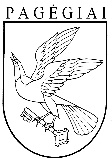 Pagėgių savivaldybės tarybasprendimasDĖL PAGĖGIŲ SAVIVALDYBĖS TARYBOS 2020 M. RUGSĖJO 24 D. SPRENDIMO NR. T-199 „DĖL MOKESČIO UŽ UGDYMĄ PAGĖGIŲ SAVIVALDYBĖS MENO IR SPORTO MOKYKLOJE NUSTATYMO“ PAKEITIMO2022 m. kovo 21 d. Nr. T1-70Pagėgiai